Fotbalová asociace České republikyOkresní fotbalový svaz Třebíč Znojemská 1032/25674 01 Třebíč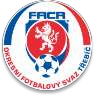 Setkání trenérů přípravekPondělí 1. 4. 2019, hotel Atom Začátek a předpokládaný konec závisí na každém z vás: cca 18:30 – 20:30 Téma setkání: Směr okresního fotbalu na Třebíčsku (vaše podněty a nápady) Organizace a struktura soutěží Semináře, schůzky trenérů, kempy, výběry U9, U11, U12 Dívčí fotbal (výběry, kempy, zápasy, turnaje) Zimní liga, turnaje a jinéNáplní setkání bude diskuze nad výše uvedenými tématy. Vaše účast je pro Vás i pro nás velmi důležitá. S případnými dotazy se obraťte na Michala Pacholíka (777 135 783)                                                                        Mgr. Michal Pacholík, v. r.                                                                       Grassroots trenér mládeže FAČR                                                                        Tomáš Brabenec, v. r.                                                                        předseda KM OFS Třebíč